HOJA DE PRODUCTO                                                                                                Disponible en linea tambien: www.iwcb.ro/en Empresa:            Nombre del producto:            Variedad / Variedad de uvas (%):            Ano de cosecha:           (solo para vinos)Pais:                                   Region:                Denominacion:           Caracteristicas del producto:Codigo segun clasificacion de  Anexa 1 OIV:           (facultativo)Color (por favor selecciona):     Tipo de vino segun el contenido de azucar (por favor selecciona):               (solo para vinos tranquilos)                         Tipo de vino segun el contenido de azucar (por favor selecciona):  (solo para vinos efervescentes)    Alcohol (%vol):      			Azucar residual (g/l):           Barrique (por favor seleccionai): (solo para vinos tranquilos)                         Presion en la botella (bar):            (solo para vinos efervescentes)    Capacidad de la botella: 	 Vino organico:                           (solo para vinos)                         Vino biodinamico:                   (solo para vinos)                         Vino naranja / Orange wine:     (solo para vinos tranquilos)                         Volumen comercial de vino disponibile (litri):           Nombre del Enologo:           Precio Ex-Cellar (por favor selecciona):     (Precio de lista sin IVA, en la bodega)Canales para la venta (seleccion multiple, si aplica) En la bodega		   Internet		              Tiendas de vinos especializados Supermercado 		   Restaurante / Hoteles       Otras      Fecha:            				                                    Firma: ______________________HOJA DE PRODUCTO / ADJUNTAR LA ETIQUETAPor favor inserte abajo la etiqueta y contra etiqueta del producto. En casos especiales tambien se aceptan fotografias del producto. Si aun no tienes la etiqueta comercial, por favor especifique la razon en el cuadro de abajo. 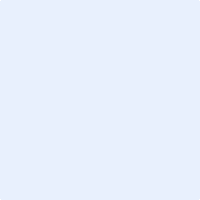 